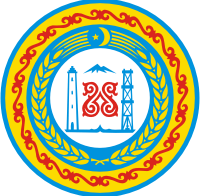 РОССИЙСКАЯ ФЕДЕРАЦИЯЧЕЧЕНСКАЯ РЕСПУБЛИКАСОВЕТ ДЕПУТАТОВКУРЧАЛОЕВСКОГО МУНИЦИПАЛЬНОГО РАЙОНАРЕШЕНИЕот 24 апреля 2018 г.                         с. Курчалой                                  № 59/21-3Об утверждении местных нормативов градостроительного проектирования сельских поселений Курчалоевского муниципального района и местных нормативов градостроительного проектирования Курчалоевского муниципального района Чеченской Республики   В целях обеспечения устойчивого развития территории сельских поселений  Курчалоевского муниципального района Чеченской Республики, сохранения окружающей среды и объектов культурного наследия, обеспечения прав и законных интересов физических и юридических лиц, в том числе правообладателей земельных участков и объектов капитального строительства, руководствуясь ст. 8, ст. 29.4 Градостроительного кодекса Российской Федерации, Федеральным законом от 6 октября 2003 года № 131-ФЗ «Об общих принципах организации местного самоуправления в Российской Федерации», Уставом Курчалоевского муниципального района Совет депутатов Курчалоевского муниципального района Чеченской РеспубликиРЕШИЛ:Утвердить местные нормативы градостроительного проектирования Курчалоевского муниципального района Чеченской Республики согласно приложению 1Утвердить местные нормативы градостроительного проектирования сельских поселений Курчалоевского муниципального района Чеченской Республики:2.1. Аллеройского сельского поселения согласно приложению 2.2.2. Ахкинчу-Барзойского сельского поселения согласно приложению 3.2.3. Бачи-Юртовского сельского поселения согласно приложению 4.2.4. Гелдаганского сельского поселения согласно приложению 5.2.5. Джугуртинского сельского поселения согласно приложению 6.2.6. Курчалойского сельского поселения согласно приложению 7.2.7. Майртупского сельского поселения согласно приложению 8.2.8. Хиди-Хуторского сельского поселения согласно приложению 9.2.9. Регитинского сельского поселения согласно приложению 10.2.10. Центаройского сельского поселения согласно приложению 11.2.11. Цоци-Юртовского сельского поселения согласно приложению 12.2.12. Эникалинского сельского поселения согласно приложению 13.2.13. Ялхой-Мохского сельского поселения согласно приложению 14.3. Разместить местные нормативы градостроительного проектирования вФедеральной государственной информационной системе территориального планирования и на официальном сайте администрации Курчалоевского муниципального района в информационно-телекоммуникационной сети «Интернет».4. Настоящее решение вступает в силу со дня его официального опубликования.Глава Курчалоевского муниципального района                                                                    А.Ш. Витигов